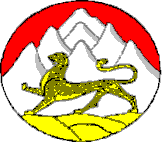 МУНИЦИПАЛЬНОЕ  БЮДЖЕТНОЕ ДОШКОЛЬНОЕ ОБРАЗОВАТЕЛЬНОЕ УЧРЕЖДЕНИЕ   ДЕТСКИЙ САД №5  «УЛЫБКА»от 30.05.2023г                                     ПРИКАЗ  №16                         г.ДигораОб организации работы ДОУв летний оздоровительный периодВ связи с переходом на летний оздоровительный режим функционирования учреждения и с целью реализации оздоровительной работы с воспитанниками, обеспечения безопасности, сохранения и укрепления их здоровьяПриказываю:Организовать переход ДОУ на летний режим работы. Считать летний оздоровительный период с 01.06.2023г. по 31.08.2023г.Провести 31.05.2023г. инструктаж с работниками МБДОУ  №5«Улыбка» по «Охрана жизни и здоровья воспитанников в летний период», «Организация питьевого режима» и «Оказание первой доврачебной помощи». Ответственный – старший воспитатель  Цалиева Р.Г.Утвердить в срок до 31.05.2023г. «План летней оздоровительной работы на 2023 год».Утвердить в срок до 31.05.2023г. перспективный план работы с воспитанниками по обучению правилам дорожного движения в летний период 2023 года.Утвердить в срок до 31.05.2023г. режим дня на летний период работы с 01.06.2023г. по 31.08.2023г.Разместить в срок до 31.05.2023г. в приемных групп наглядную информацию для консультирования родителей (законных представителей) по организации летнего отдыха с детьми и режим дня детей в летний период (в соответствии с возрастом воспитанников). Ответственные – старший воспитатель  Цалиева Р.Г., воспитатели групп.Обеспечить соответствие требованиям действующего законодательства в области СанПиН санитарного состояния групповых помещений в том числе: соблюдение режима проветривания и кварцевания; не оставлять колющие, режущие предметы, лекарства, химические вещества в доступных для воспитанников местах;    неукоснительно    соблюдать    режим	питания	воспитанников, установленные правила приема пищи и сервировки стола в соответствии с возрастом детей; обеспечить своевременную маркировку постельного белья, полотенец в соответствии с количеством детей; хранить моющие и дезинфицирующие средства в недоступном для детей месте в закрытом виде.Ответственные – старший воспитатель  Цалиева Р.Г., воспитатели групп, медицинская сестра  Варзиева Р.Ю., младшие воспитатели групп, шеф-повар  Хударова З.С., кухонный рабочий  Калоева А.М.Обеспечить соответствие требованиям действующего законодательства в области СанПиН санитарного состояния пищеблока, служебных помещений, в том числе:      соблюдать график уборки пищеблока, служебных помещений;      соблюдать график выдачи пищи и нормы питания воспитанников;  первично оценивать состояние и качество поступающих продуктов    питания, соблюдать правила хранения, обработки продуктов и сроки их реализации;      неукоснительно выполнять технологию приготовления блюд;не допускать присутствия на пищеблоке посторонних лиц, работников без спецодежды, отлучение работников пищеблока с кухни в спецодежде; строго контролировать своевременный вынос бытовых отходов, не допускать наличие на пищеблоке не сертифицированных продуктов.Ответственные – заведующий хозяйством  Корнаев В.Б., медицинская сестра –  Варзиева Р.Ю., шеф-повар  Хударова З.С.; кухонный рабочий Калоева А.М.Обеспечить соответствие требованиям действующего законодательства в области СанПиН санитарного состояния игровых участков групп и выносного материала, в том числе:      для организации сюжетно-ролевых игр,	физкультурного инвентаря для повышения двигательной активности детей.	материалов для занятий продуктивной деятельностью и ручным трудом,	инвентаря для организации трудовой деятельности детей на прогулке,	подрезка кустов и т.д.,	санитарное состояние (чистота) малых форм.Ответственные – старший воспитатель  Цалиева Р.Г., воспитатели групп, младшие воспитатели, заведующий хозяйством  Корнаев В.Б.Обеспечить соблюдение гигиенических требований после прогулок, в том числе своевременную смену полотенец. Ответственные – старший воспитатель  Цалиева Р.Г., воспитатели групп, младшие воспитатели групп, машинист по стирке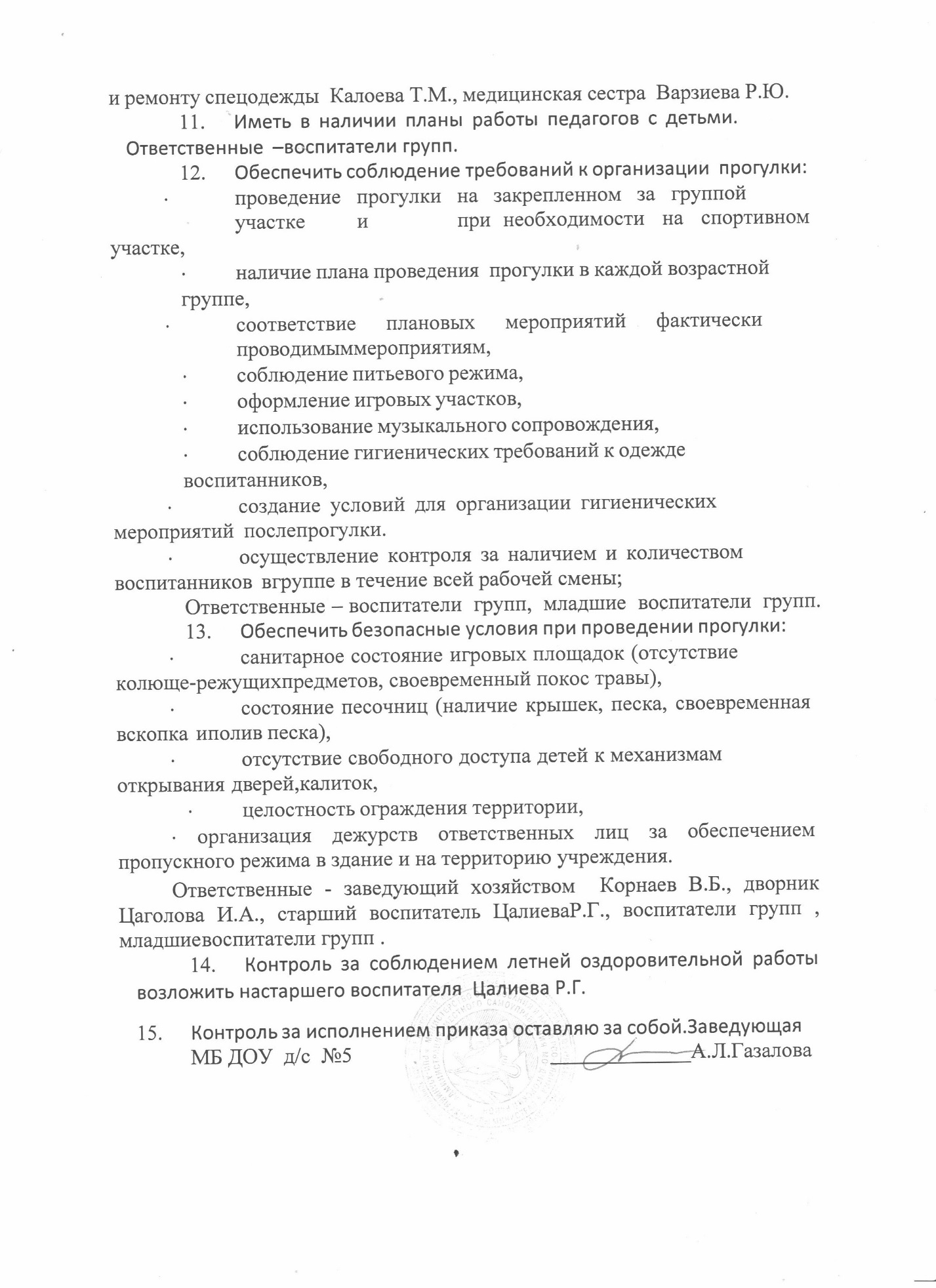 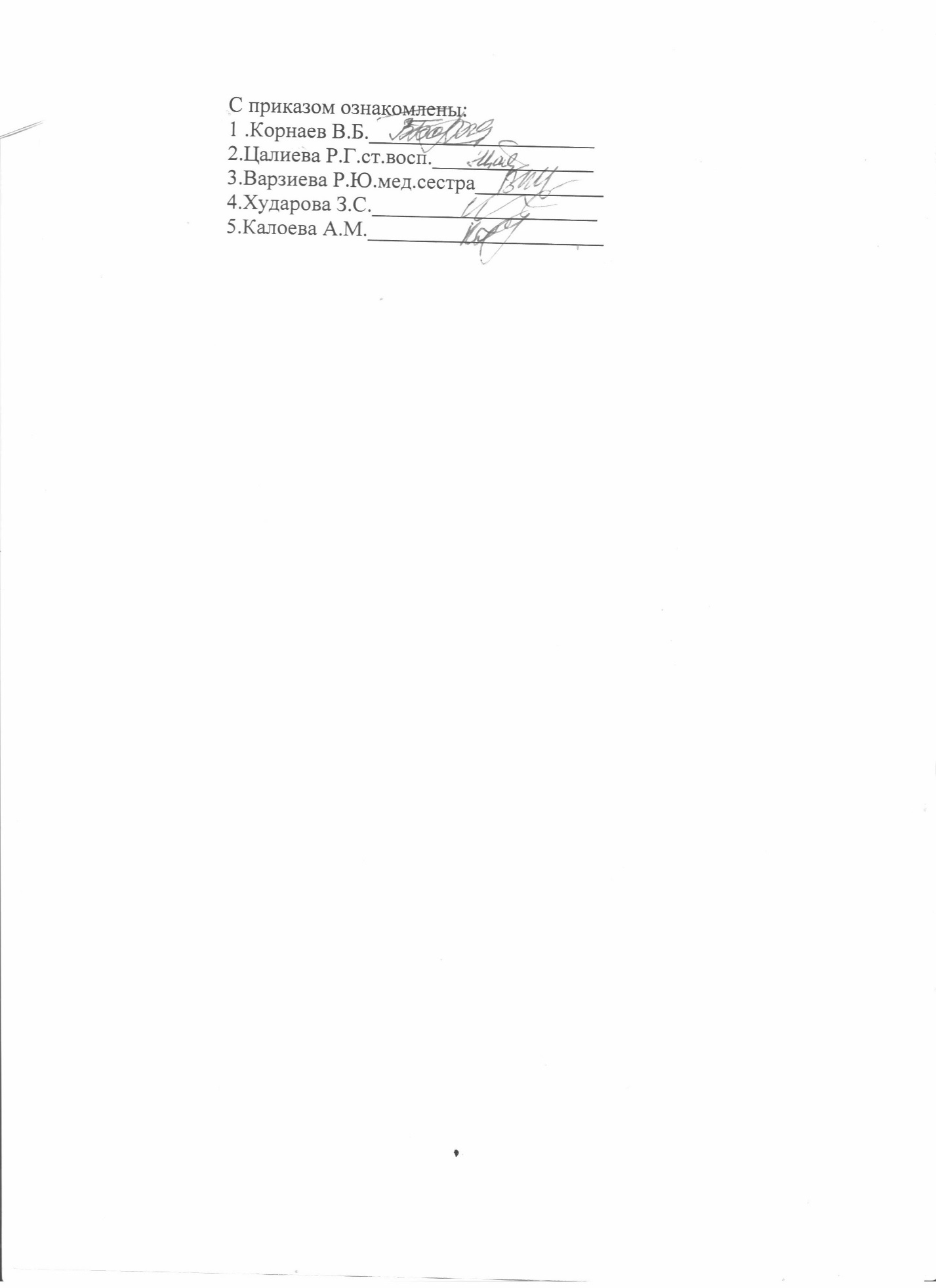 